Б О Й О Р О Ҡ		            	  РАСПОРЯЖЕНИЕ«30» ноябрь 2018 й                  № 54               «30» ноября  2018 года     На основании решения Совета сельского поселения Чалмалинский сельсовет муниципального района Шаранский район Республики Башкортостан "О внесении изменений в решение Совета сельского поселения  Чалмалинский сельсовет муниципального района Шаранский район Республики Башкортостан от 03.03.2014 года № 328 «Об утверждении Положения об оплате труда муниципальных служащих и работников, осуществляющих техническое обеспечение органов местного самоуправления сельского поселения Чалмалинский сельсовет муниципального района Шаранский район Республики Башкортостан»" от  27.11.2018 года № 38/317 с 01 сентября 2018 года уборщику служебных помещений Шайхуллиной Зульфие Мухаметхабибовне установить ежемесячную надбавка к должностному окладу за сложность, напряженность и высокие достижения в труде в размере 120% от должностного оклада (тарифной ставки).Глава сельского поселения           	                                   И.Г.МухаметовБАШҠОРТОСТАН РЕСПУБЛИКАҺЫШАРАН РАЙОНЫМУНИЦИПАЛЬ РАЙОНЫНЫҢСАЛМАЛЫ АУЫЛ СОВЕТЫ АУЫЛ БИЛӘМӘҺЕ  ХАКИМИӘТЕСАЛМАЛЫ АУЫЛЫ, ТЕЛ.(34769) 2-61-05, 2-62-25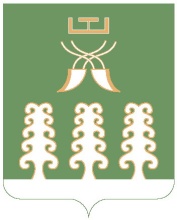 РЕСПУБЛИКА БАШКОРТОСТАНАДМИНИСТРАЦИЯ СЕЛЬСКОГО ПОСЕЛЕНИЯЧАЛМАЛИНСКИЙ СЕЛЬСОВЕТМУНИЦИПАЛЬНОГО РАЙОНАШАРАНСКИЙ РАЙОНС. ЧАЛМАЛЫ,  ТЕЛ.(34769) 2-61-05, 2-62-25